PROBLEM 1DEH: JANUARY – 2013 STATEMENTYOU ARE LOCATED IN THE FRESH AIR BASEYOU MUST ASK FOR LINE CURTAIN3 PEOPLE ARE MISSINGMINE MAP IS UP TO DATEFAN IS OPERATIONALPOWER IS LOCKED OUT AND GUARDEDBACK UP TEAM IS AVAILABLEAGENCIES HAVE BEEN NOTIFIED AND ARE PRESENTMINE IS WALKING HEIGHTSUPPORTED BY ROOF BOLTS UNLESS OTHERWISE NOTEDMETHANE IS PRESENTCARBON MONOXIDE HAS BEEN DETECTEDLOW OXYGEN MAY BE FOUNDTEAM INSTRUCTIONSLOCATE THE MISSING PEOPLEBRING ANY LIVE PEOPLE TO THE FRESH AIR BASEEXPLORE THE MINE IN ITS ENTIRETYFAN CANNOT BE STOPPED, STALLED OR REVERSEDBRIEFING OFFICER’S STATION IS AIRTIGHT WHEN BRIEFING OFFICER IS IN IT!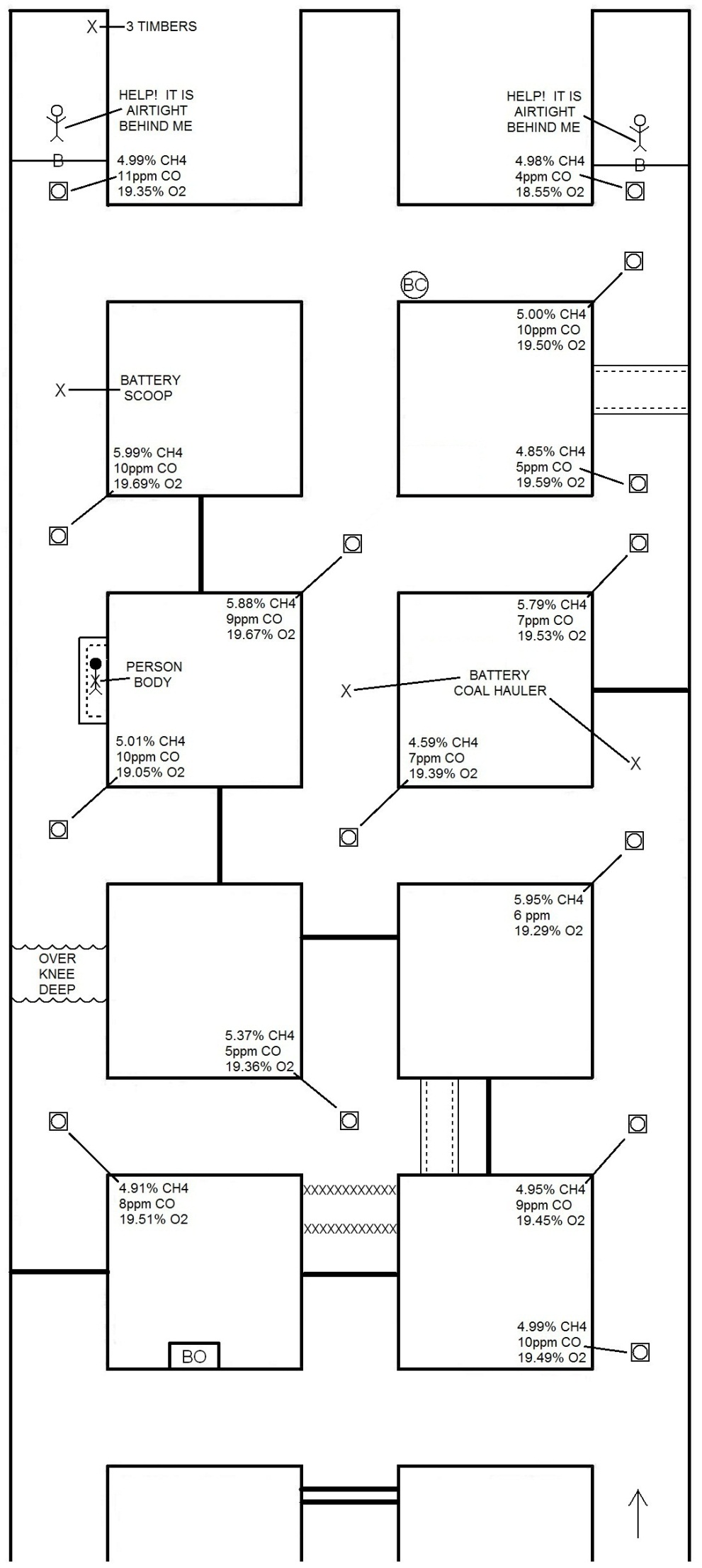 PROBLEM EXPLANATION	TEAM SHOULD REALIZE WHEN THEY GET TO THE BACKSIDE OF TEMPORARY STOPPING 	FOUND AT TEAM STOP 5, THE TEAM HAS THE MEANS TO TIE ACROSS AND BEHIND.   		TEAM MUST BUILD AT LEAST 4 TIMES (1, 2, 3, and 4) IN ORDER TO TIE ACROSS AND 	BEHIND.	IF TEAM MOVES TO TEAM STOP 12 PRIOR TO MOVING TO TEAM STOP 10 AND TEAM 	STOP 11, TEAM HAS FAILED TO ADVANCE IN ADJACENT ENTRY AND TIE IN TO THE 	CONTAMINATED ENTRY.	UPON COMPLETING TEAM STOP 11, THE TEAM HAS MEANS TO VENTILATE THE 	BARRICADE IN THE #3 ENTRY.	IF TEAM TRAVELS TO TEAM STOP 12 PRIOR TO VENTILATING THE #3 BARRICADE AND 	RESCUING THE PERSON, THE TEAM HAS DELAYED THE PATIENT IN BARRICADE #3.	FOUR VENTILATIONS REQUIRED TO RESCUE PERSON IN #3 BARRICADE.	FIFTH VENTILATION REQUIRED TO RESCUE PERSON IN #1 BARRICADE AND FIND 	TIMBERS.		***note: Builds in each ventilation step may vary as long as air cannot 			      move in any area other than shown in ventilation step.	TIMBER TO THE PERSON IN THE ELONGATED UNSAFE ROOF, AFTER TAKING PERSON IN 	#1 BARRICADE TO FRESH AIR BASE.	GAS PLACARDS IN PROBLEM TO GENERATE CONFUSION.   TEAM MEMBERS MUST RELAY 	ACCURATE INFORMATION.   MAPMAN MUST RECORD PLACARDS VERBATIM.   BRIEFING 	OFFICER MUST HAVE GASES ACCURATE ON MAP.TEAM STOPS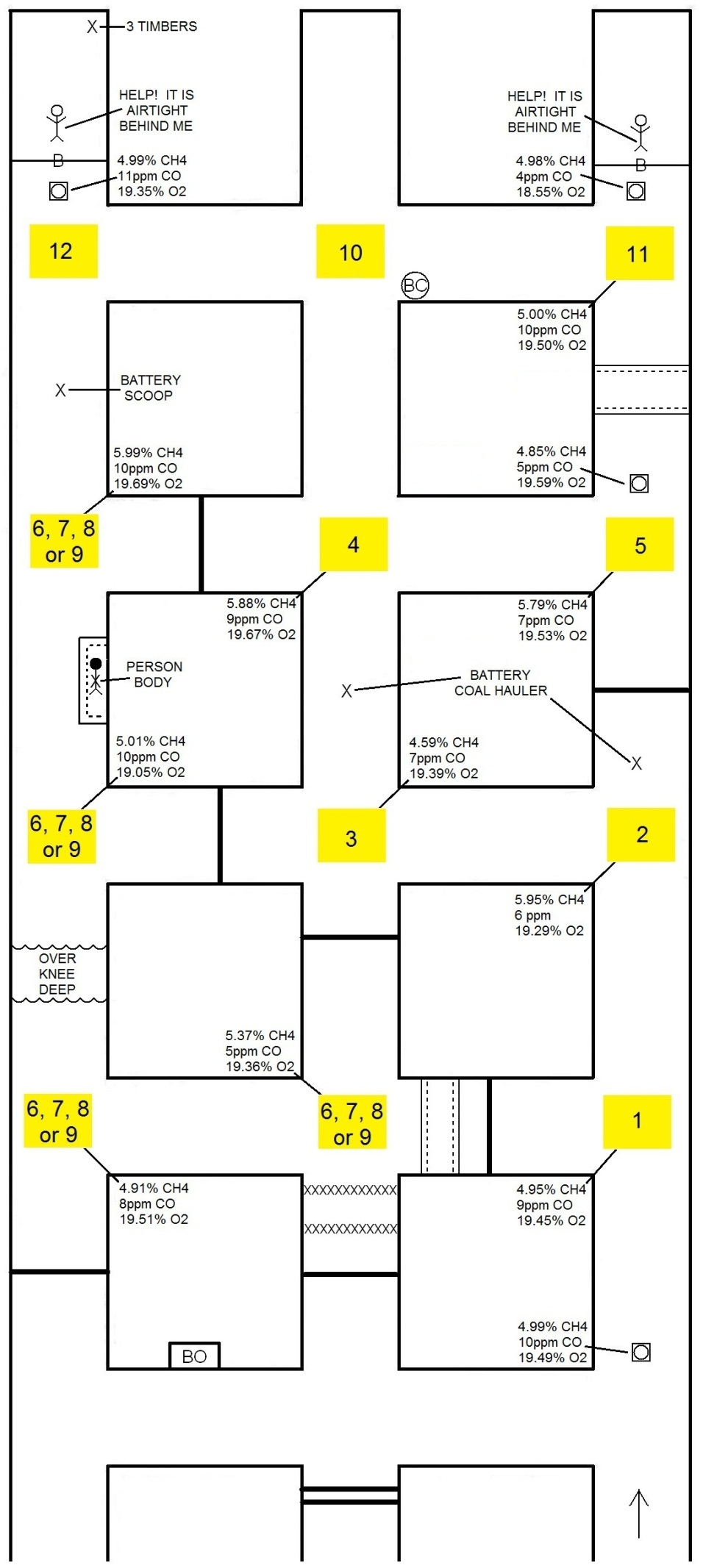 BUILDS FOR EXPLORATION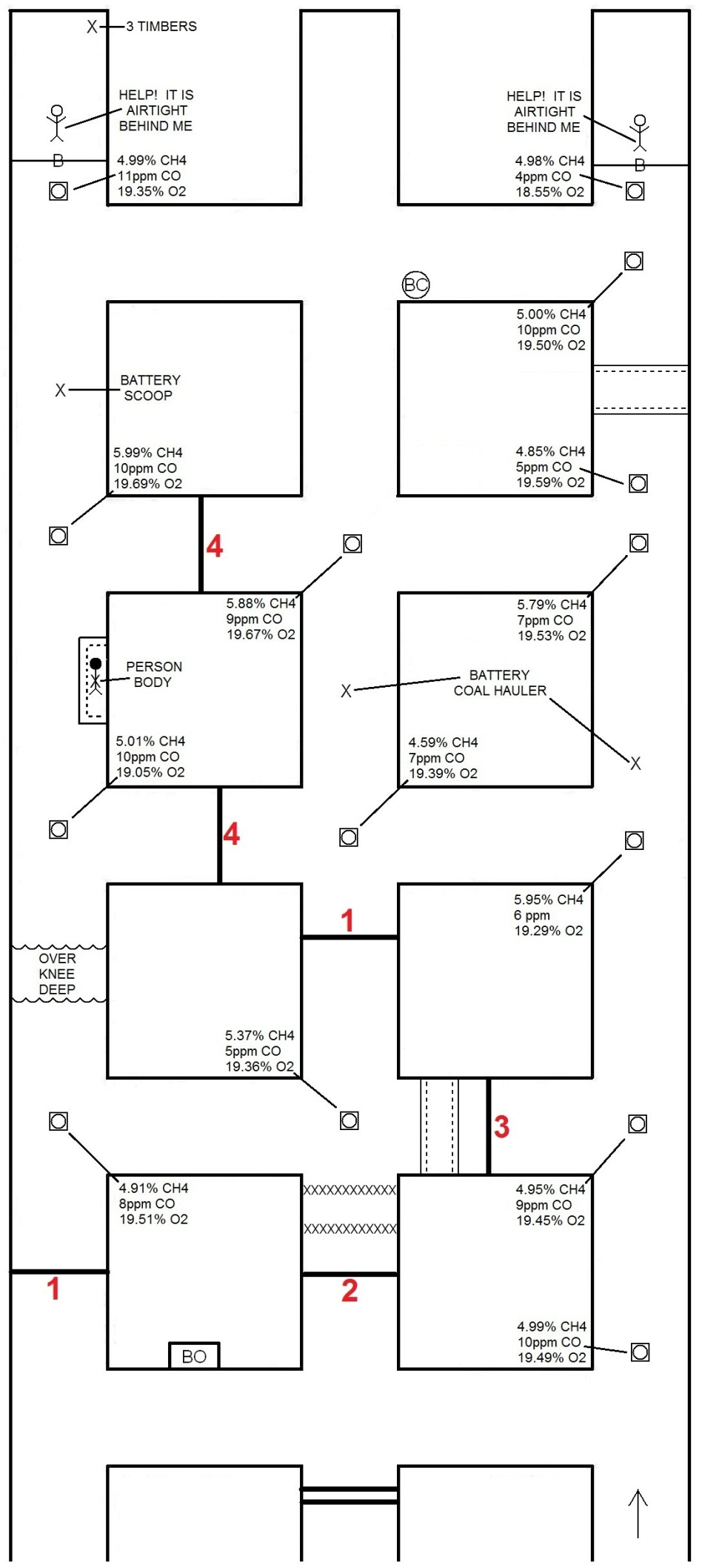 VENTILATION 1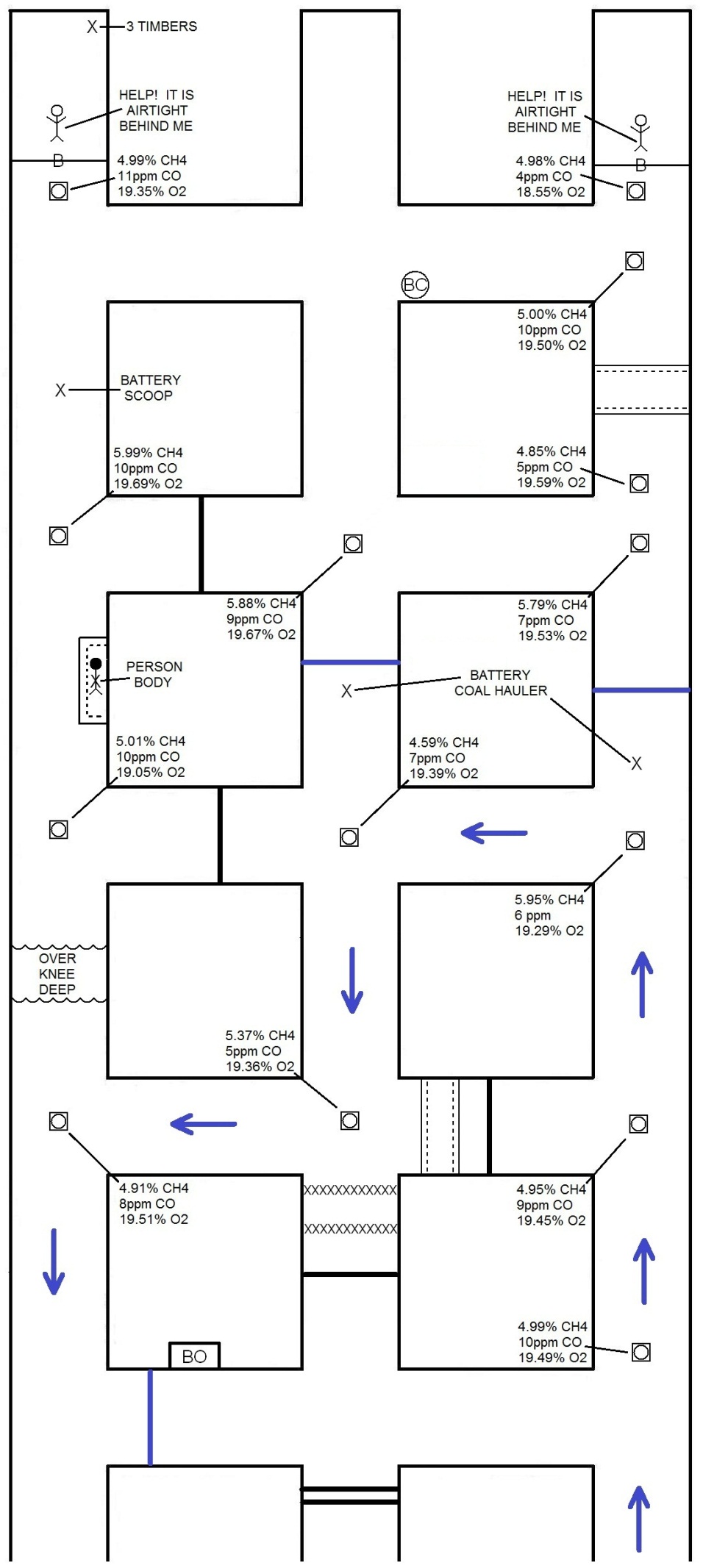 VENTILATION 2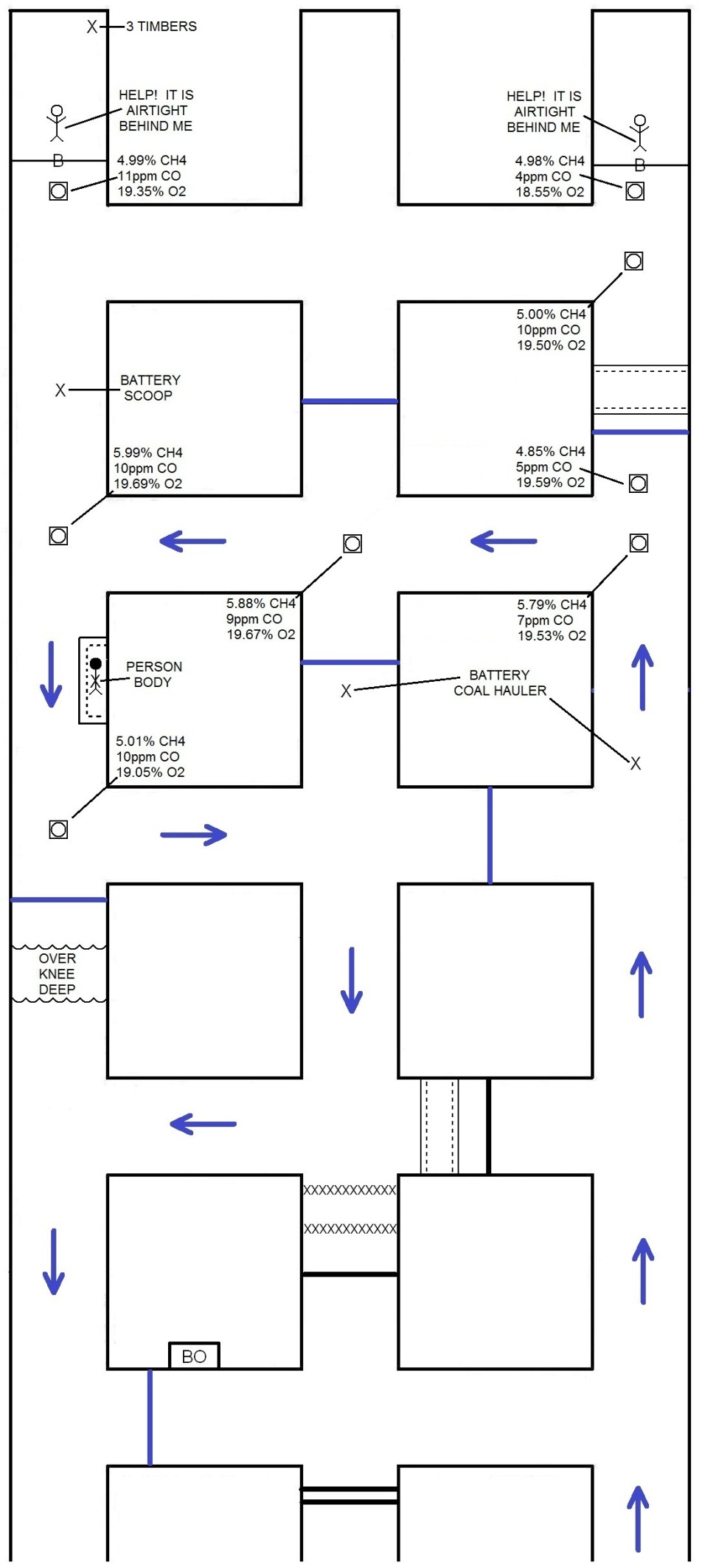 VENTILATION 3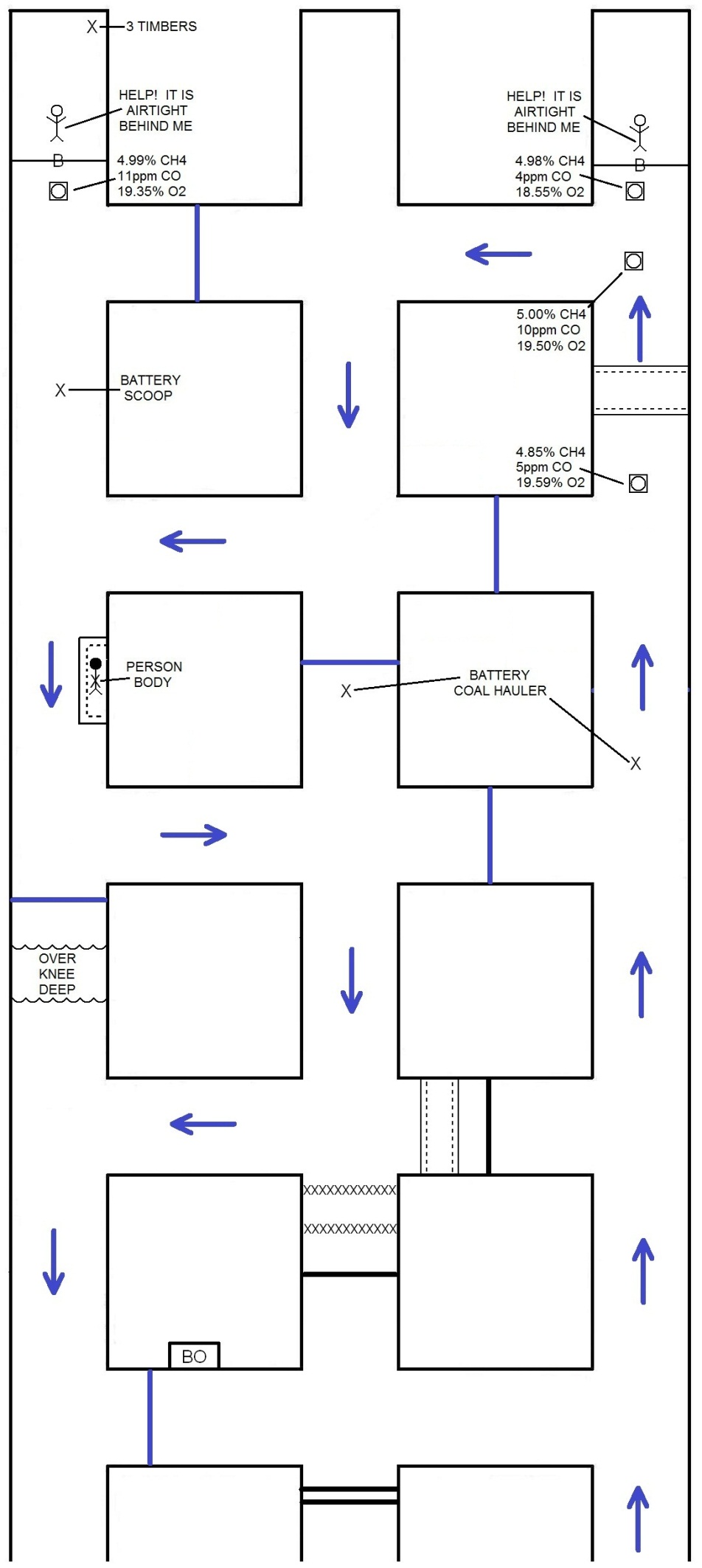 VENTILATION 4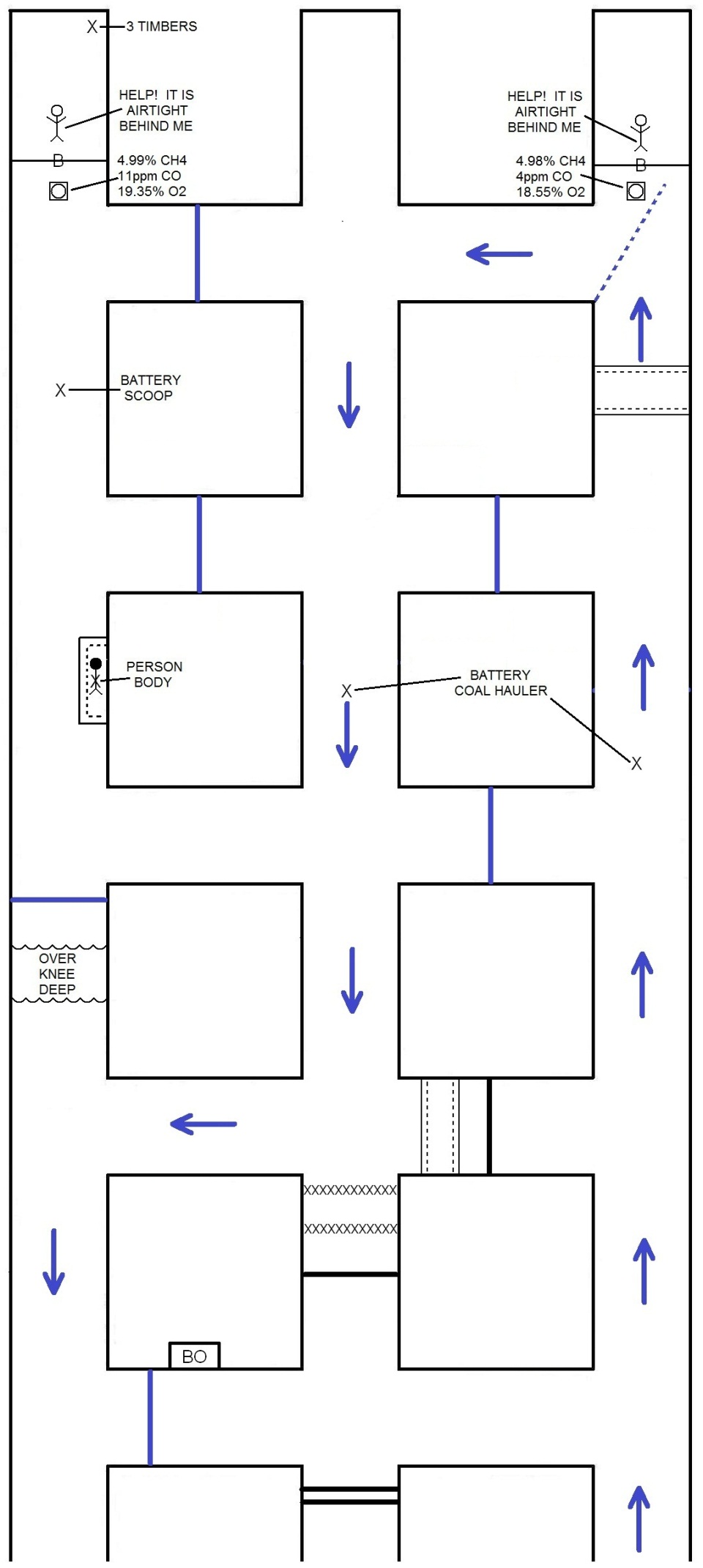 VENTILATION 5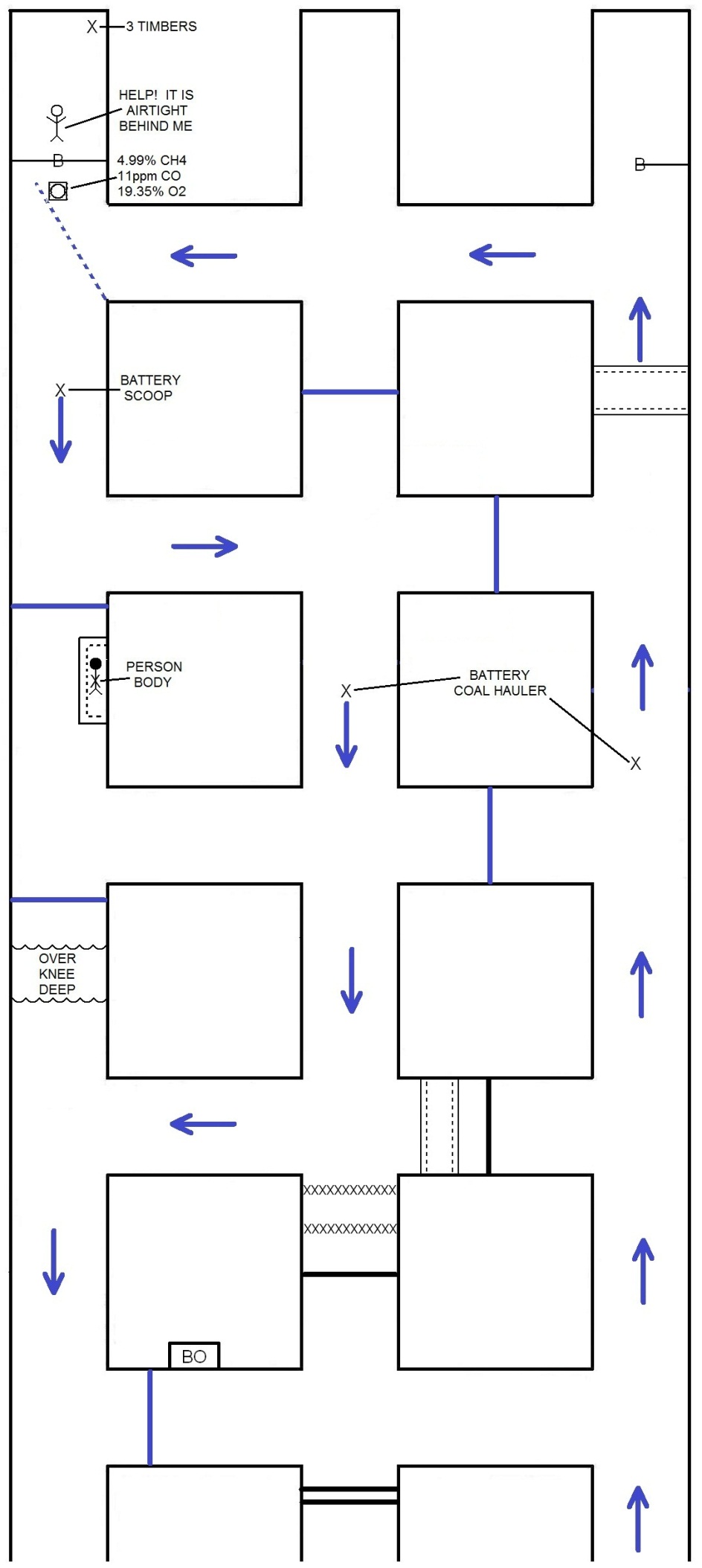 TIMBER TO PERSON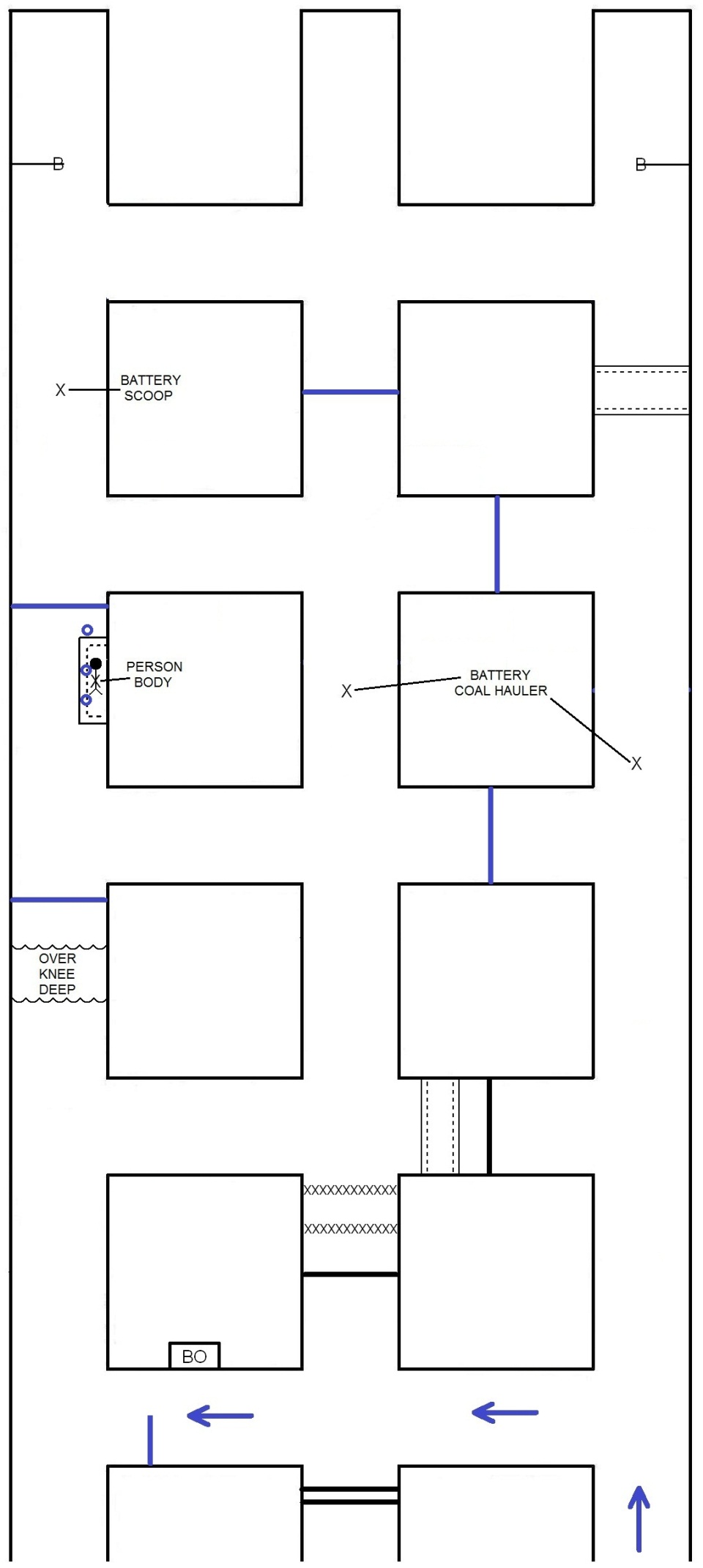 